For Immediate Release 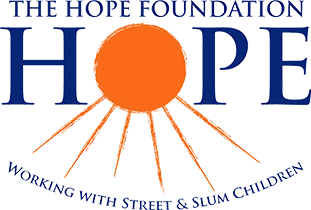 September  2019 STOP PRESS!Special Guest Announcement - Miss England 2019 Bhasha Mukherjee will attend the Annual Gala Fundraising Dinner in aid of The Hope Foundation UK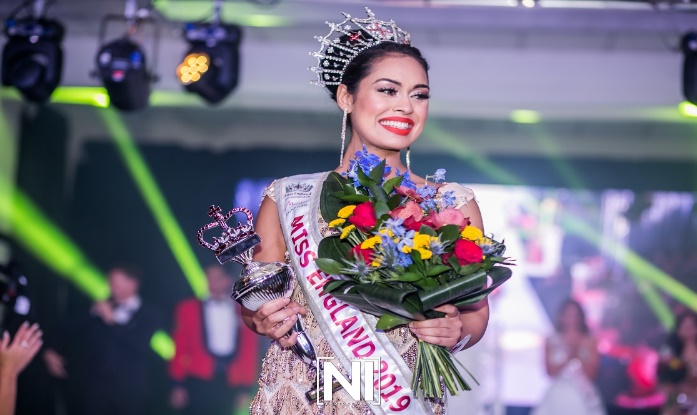  PHOTO BY STUDIONI. Photography at wwwmissengland.infoThe Hope Foundation UK is delighted to announce that the newly crowned Miss England 2019, Bhasha Mukherjee will be our very special guest in attendance at the organisation’s Annual Gala Fundraising Dinner. Bhasha, who was born in Kolkata, India and has been living in the UK for the past 14 years, was crowned Miss England last month. She is currently working as a junior hospital doctor in Lincolnshire. This event will be held on Friday 4th October from 7 pm until late, at the 5-star May Fair Hotel in London. A drinks reception will be followed by dinner, a prize draw and live auction, and an opportunity for attendees to learn more about the work of HOPE. Since 1999, HOPE has worked tirelessly to support street connected children, and slum communities living in Kolkata (formerly Calcutta), India. Today, HOPE implements over 60 programmes in a range of sectors including child protection, education, healthcare, vocational training, capacity building and emergency response. HOPE has supported over 2.8 million beneficiaries - arguably some of the most vulnerable children and communities in Kolkata. HOPE’s mission is dedicated towards the protection of street connected and slum-based children and their families.  With a national staff of over 550 personnel in India, HOPE is offering a dynamic and forceful response in providing these communities with sustainable and positive change in their lives. HOPE’s vision is of a world where it should never hurt to be a child.Funds raised at this event will go directly towards implementing HOPE’s vital work with street connected children and slum-based communities in Kolkata.  Tickets for this exclusive fundraising event cost £150 per person and a table of 10 costs £1,200. To secure your place, please contact chloe@thehopefoundation.org.uk, or log onto https://thehopefoundation.org.uk/galaNotes to EditorThe Hope Foundation UK is a non-denominational, non-political charity supporting overseas development and tackling humanitarian issues in Kolkata, India. The Hope Foundation (HOPE) was established in by Irish humanitarian Maureen Forrest in 1999, to provide protection and life changing support for street connected and slum dwelling children, and their communities, who are living in some of the most disadvantaged circumstances in Kolkata.  With offices in Ireland, UK, USA and India, HOPE also works with local Indian NGOs to rescue thousands of children from the streets and slums of Kolkata.The Hope Foundation for Street Children is a Scottish Guarantee Company (No SC335711) recognised as a Scottish Charity under Scottish Charity No. SC038809. For further information:  Please contact HOPE Ambassador, Reza Beyad at reza@beyad.comHOPE UK office :           Please contact chloe@hopfoundation.org.ukFollow us on Instagram @the_hope_foundation  Facebook www.facebook.com/TheHopeFoundationUK Twitter @HOPE_UK      www.thehopefoundation.org.uk 